План мероприятий в Благовещенске 10-11 февраляПлан мероприятий в Благовещенске 10-11 февраляПлан мероприятий в Благовещенске 10-11 февраляПлан мероприятий в Благовещенске 10-11 февраляПлан мероприятий в Благовещенске 10-11 февраляПлан мероприятий в Благовещенске 10-11 февраляПлан мероприятий в Благовещенске 10-11 февраля№Дата, времяМероприятиеМероприятиеМестоПримечаниеПушкинская карта10 февраля10 февраля10 февраля10 февраля10 февраля10 февраля10 февраля10.0209:306+10.0209:306+Мастер-класс по изготовлению «Валентинок» от  изостудии «Палитра»Филиал ОКЦ Калинина, 82/210.0210:006+10.0210:006+Экспозиция одного дня, посвящённая Новому году в КНРОтдел ДПИ МБУК «ГДК»Красноармейская,159/3Географически Амурская область очень близка с Китаем. Наши традиции не только соприкасаются, но и тесно переплетаются. Данная экспозиция – это дань дружбы между РФ и КНР, через творческое начало10.0212:006+10.0212:006+Выставка – ярмарка работ ДПИ в рамках всероссийской массовой лыжной гонки «Лыжня России» 2024Территория лыжной базы ДинамоПредставление работ мастеров ДПИ в традиционных и современных техниках изготовления сувениров и авторских изделий ДПИ10.0212:006+10.0212:006+ЛЫЖНЯ РОССИИ -2024 «Семейный забег»Моховая ПадьБаза отдыха ДинамоИгровая программа в рамках Года семьи10.0212:006+10.0212:006+Творческий мастер-класс в досуговом клубе «Хочу всё знать!»ОтделениеДК БелогорьеМБУК «ГДК»Релочная, 22Творческий мастер-класс  - изготовление магнитиков на холодильник в образе Дракона – в рамках празднования китайского нового года10.0212:000+10.0212:000+Обучение шахматамММБ им. А. П. ЧеховаКомсомольская, 3тел.: 49-49-05Председатель федерации шашек города Благовещенска Сергей Петрович Янков проводит занятия по обучению шахматной игре.10.0212:006+10.0212:006+Мастер-класс по оригами «Традиционный  костюм Китая «Ханьфу»МБДР им. П. КомароваЛазо,42Праздник Весны, как многим известно, является самым грандиозным традиционным праздником китайского народа и представляет собой, помимо всего прочего, долгожданное воссоединение семьи.Ханьфу – традиционный костюм жителей поднебесной, которые надевают на праздники и торжества, Новый Год не исключение. Участники мастер класса окунутся в культуру и традиции Китая и создадут в технике оригами Ханьфу.10.0213:0012+10.0213:0012+Мастер-класс«Роспись блюдца. Жар-птица»МБ «Дом семьи»Пионерская, 157Жар-птица - самый загадочный персонаж в сказочном мире. Именно её мы нарисуем на мастер-классе. Роспись посуды является отдельной специфической техникой изобразительного творчества. При помощи изображения, состоящего из простых декоративных элементов, акриловыми красками можно превратить блюдце в шедевр, который станет необычным украшением. Будет возможность придумать свой дизайн и получить удовольствие от творческого процесса!Платное участие.ПК10.0213:006+10.0213:006+Акция «Час патриотизма»Отделение ДКПлодопитомник Центральная, 1В рамках социального проекта НВП «Рокот» дети узнают  о войне в Афганистане, о воинах интернационалистах которые честно выполняли свой долг, доказав верность историческим традициям России10.0213:006+10.0213:006+Химический интерактив «Экспериментариум»МБО им. Б.А. МашукаИнститутская, 10/1Химический интерактив «Экспериментариум» - это удивительная площадка для изучения химии для детей. Вместе с тематической книжной подборкой для детей из фонда библиотеки, ребята погрузятся в увлекательный мир химии. А с помощью специального оборудования и реагентов ребята смогут ставить опыты и проводить собственные эксперименты.Платное участие.10.0214:006+10.0214:006+Клуб «Лаборатория Амурской Анимации: перекладная анимация»МБО им. Б.А. Машука Институтская, 10/1Ребята будут знакомиться с историей анимации, литературой по анимации и учебными пособиями, а также с программами и станками, на которых им предстоит работать.Платное участие.10.0215:006+10.0215:006+Лекция-обзор«Семена – 2024»МБО им. Б.А. МашукаИнститутская, 10/1Валентина Лештаева - директор сада-питомника «Я чувствую» проведет для читателей-садоводов мероприятие. Подробно остановится на следующих вопросах:- новинки овощных семян- правила и сроки посева- подкормка и уход за рассадой.Также Валентина Викторовна ответит на вопросы присутствующих.Платное участие.10.0215:006+10.0215:006+Творческое занятие.
 Перекладная анимацияМБДР им. П. КомароваЛазо,42Работаем над мультфильмом к 23 февраля.Платное участие.10.0216:000+10.0216:000+Литературная игра «По заснеженным страницам»МБ СадовоеЮбилейная 1349-49-17Зима продолжается, и чтобы она не казалась скучной и унылой самое время вспомнить самые «снежные» сказки о зиме.10.0216:000+10.0216:000+Чайная церемония«ЧайнаМания»ММБ им. А. П. ЧеховаКомсомольская, 3тел.: 49-49-05На базе центра «Приграничье» молодёжная библиотека им. А.П. Чехова запускает цикл мероприятий, посвящённый изучению культуры Китая «ЧайнаМания».Не секрет, что китайцы первыми открыли тайну чайного листа, и обычай пить чай в Китае является самым древним. Культура китайского чаепития сильно отличается от нашей. В чём отличия, какова история чая, какие легенды ходят об этом напитке в Поднебесной, как правильно заваривать китайский чай все желающие узнают на первой встрече и, конечно, насладятся самим напитком на чайной церемонии в Чеховке 10 февраля в 16:00. Стоимость 600 рублей, возможна оплата по Пушкинской карте. Предоставляется 2 бесплатных места для семей участников СВО.Телефон для справок и предварительной записи 8 (4162) 49-49-05.Убедительная просьба – не опаздывайте на мероприятие, а также не забывайте электронный билет и паспорт!ПК10.0217:000+10.0217:000+Громкие чтения«Сказки на ночь»МБ «Солнечная»Пограничная 124/349-49-17Очередная встреча в рамках проекта «Сказки на ночь» будет посвящена творчеству писателя-дальневосточника Дмитрия Нагишкина.10.0220:0016+10.0220:0016+Вечер танцев и настольных игр для молодёжиОтделениеДК БелогорьеМБУК «ГДК»Релочная, 22Молодёжная дискотека8.02-11.028.02-11.02Первенство города Благовещенска по шахматам «Белая ладья» среди команд общеобразовательных организаций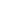 Школа №2Первенство10.0210.021 этап кубка города Благовещенска по спортивному туризмуБГПУКубок города10.0211:0010.0211:00Открытый чемпионат города Благовещенска по бильярдному спорту (дисциплина: свободная пирамида) среди мужчин и женщинМухина, 82Чемпионат10.0210.02Хоккейный турнир на Кубок Героя Советского Союза Комарова Дмитрия ЕвлампоевичаМоховая падьТурнир11 февраля11 февраля11 февраля11 февраля11 февраля11 февраля11 февраля11.0212:000+11.0212:000+Обучение шахматамММБ им. А. П. ЧеховаКомсомольская, 3тел.: 49-49-05Председатель федерации шашек города Благовещенска Сергей Петрович Янков проводит занятия по обучению шахматной игре.11.0212:000+11.0212:000+Мастер-класс«Лепка из самозатвердевающей глины»ММБ им. А. П. ЧеховаКомсомольская, 3тел.: 49-49-05Человек использует глину уже десятки тысяч лет. Безусловно, особое место занимает глиняная посуда. Требования к ней велики — от эстетической красоты до практичности и удобства. Сегодня лепка из глины пользуется популярностью и у взрослых, и у детей. Она развивает моторику рук, фантазию, обладает успокаивающим эффектом.Как работать с глиной, вы узнаете на мастер-классе. Под руководством мастера Виктории Бабич каждый участник сможет самостоятельно изготовить из глины декоративную тарелку.Все материалы предоставляются. Стоимость 1000 рублей, возможна оплата по Пушкинской картеНомер телефона предварительной записи: +7 (4162) 49-49-23.Убедительная просьба – не опаздывайте на мероприятие, а также не забывайте электронный билет и паспорт!ПК11.0213:00-16:006+11.0213:00-16:006+Открытая площадка «Агрошкола»МБО им. Б.А. МашукаИнститутская, 10/1Амурскую область не зря называют житницей Дальнего Востока. На плодородной почве аграрии выращивают пшеницу, ячмень, овес и другие культуры.Площадка познакомит читателей с именами и достижениями амурских учёных-семеноводов.  Юным читателям будут предложены загадки, кроссворд и познавательная викторина.11.0214:000+11.0214:000+Научно-популярная интерактивная лекция«Гербарное дело или как сделать растения неподвластными времени»ММБ им. А. П. ЧеховаКомсомольская, 3тел.: 49-49-05Амурский филиал Ботанического сада-института ДВО РАН приглашает всех желающих на Цикл ежегодных открытых научно-популярных лекций «Живая наука», посвященных 300-летней годовщине со дня основания Российской академии наук и российскому Дню науки.Предметом обсуждения очередной интерактивной лекции станет гербарий, его значение и использование в современном мире. Куратор гербарной коллекции, кандидат биологических наук Татьяна Веклич доступно расскажет и покажет, что такое гербарий и какие виды гербария существуют. Поделится знаниями о том, как правильно собрать, высушить и смонтировать гербарий. Продемонстрирует лайфхаки для новичков гербарного дела. Расскажет, для каких целей используют гербарий в современном мире.Во время занятия каждый сможет получить практические навыки монтировки и этикетирования гербария, а также сделать на память уникальные закладки из гербарных материалов. После окончания лекции предусмотрено живое общение в формате беседы, желающие получат ответы на интересующие их вопросы и рекомендации специалиста.Вход свободный. Запись по тел.: 49-49-05Большая наука начинается с увлеченных людей!11.0214:006+11.0214:006+Театрализованный концерт «Как Кузя праздничное настроение потерял»Отделение ДК Садовое,МБУК «ГДК» Садовая,1Совместно с Домовёнком Кузей участники мероприятия познакомятся с русскими традициями11.0215:006+11.0215:006+«Чуньцзе – Китайский новый год»  - открытое занятие женского клуба «Гармония»Отделение ДКПлодопитомникЦентральная, 1Участники женского клуба «Гармония» научат танцевать китайские линейные танцы.11.0215:006+11.0215:006+Научная лаборатория «Естествика»МБО им. Б.А. МашукаИнститутская, 10/1В научной лаборатории библиотеки-обсерватории им. Б. Машука пройдет занятие в рамках курса «Юный ученый». Библиотекарь с ребятами разберут тему «Химическая открытка». В изучении темы юным ученым помогут замечательные научные книги из фонда библиотеки.Платное участие.11.0217:0050+11.0217:0050+Вечер отдыха «Кому за 50»Отделение ДКПлодопитомникЦентральная, 1Танцы для старшего поколения11.02
11.02
Кросс триатлон «Зимний триатлон»Лыжная база Россия11.02 12:00
11.02 12:00
СкиджорингТеатральная, 155/1